Proszę o przyjęcie na kierunek:                       Zmiany danych osobowych ( jak adres zamieszkania lub zameldowania, numer telefonu, adres e-mail), zmiana  nazwiska oraz zmiana lub wymiana dokumentu tożsamości podlegają konieczności zgłoszenia w terminie 14 dni od zaistnienia.WYMAGANE DOKUMENTY: W jaki sposób dowiedziałeś/aś się o szkole? ( zaznacz- X) od znajomego       z plakatu       z ulotki       z Internetu     w inny sposób (jaki?) ……………………………………………………..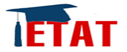 FORMULARZ ZGŁOSZENIOWY  NA KWALIFIAKCYJNY KURS ZAWODOWY                            (wpisz, wybierz kierunek)                            (wpisz, wybierz kierunek)                            (wpisz, wybierz kierunek)UKOŃCZONA SZKOŁA: ( 8 klasowa szkoła podstawowa lub gimnazjum  lub szkoła zawodowa lub liceum  lub technikum )UKOŃCZONA SZKOŁA: ( 8 klasowa szkoła podstawowa lub gimnazjum  lub szkoła zawodowa lub liceum  lub technikum )UKOŃCZONA SZKOŁA: ( 8 klasowa szkoła podstawowa lub gimnazjum  lub szkoła zawodowa lub liceum  lub technikum )Nazwa szkoły:Kierunek/profil:Nazwa szkoły:Kierunek/profil:Miejscowość:Rok ukończenia:	UKOŃCZONO PIERWSZĄ KWALIFIKACJE TYLKO  przy zapisie na K-2UKOŃCZONO PIERWSZĄ KWALIFIKACJE TYLKO  przy zapisie na K-2UKOŃCZONO PIERWSZĄ KWALIFIKACJE TYLKO  przy zapisie na K-2Nazwa szkoły:	Miejscowość:Miejscowość:DANE OSOBOWE KANDYDATADANE OSOBOWE KANDYDATADANE OSOBOWE KANDYDATADANE OSOBOWE KANDYDATADANE OSOBOWE KANDYDATADANE OSOBOWE KANDYDATADANE OSOBOWE KANDYDATAPierwsze imię:Drugie imię:Drugie imię:Drugie imię:Drugie imię:Nazwisko:Nazwisko:PESEL:Data urodzenia:Data urodzenia:Data urodzenia:Data urodzenia:Miejsce urodzenia:Miejsce urodzenia:Województwo urodzenia:Seria i nr dowodu osobistego:Seria i nr dowodu osobistego:Seria i nr dowodu osobistego:Seria i nr dowodu osobistego:Seria i numer innego dokumentu tożsamości ( wypełnić, gdy brak, np. PESEL) :Seria i numer innego dokumentu tożsamości ( wypełnić, gdy brak, np. PESEL) :DANE RODZICÓWDANE RODZICÓWDANE RODZICÓWDANE RODZICÓWDANE RODZICÓWDANE RODZICÓWDANE RODZICÓWImię i nazwisko ojca:Imię i nazwisko ojca:Imię i nazwisko ojca:     Imię i nazwisko matki:     Imię i nazwisko matki:     Imię i nazwisko matki:     Imię i nazwisko matki:DANE KONTAKTOWEDANE KONTAKTOWEDANE KONTAKTOWEDANE KONTAKTOWEDANE KONTAKTOWEDANE KONTAKTOWEDANE KONTAKTOWENumer telefonu:Numer telefonu:Numer telefonu:Numer telefonu:Adres e-mail:Adres e-mail:Adres e-mail:ADRES ZAMIESZKANIAADRES ZAMIESZKANIAADRES ZAMIESZKANIAADRES ZAMIESZKANIAADRES ZAMIESZKANIAADRES ZAMIESZKANIAMiejscowość:Miejscowość:Ulica:Ulica:Ulica:Numer domu/ lokalu:              /Kod pocztowy:Kod pocztowy:Poczta:Poczta:Poczta:Województwo:Powiat:Powiat:Gmina:Gmina:Gmina:ADRES  ZAMELDOWANIA  jeżeli jest inny niż zamieszkaniaADRES  ZAMELDOWANIA  jeżeli jest inny niż zamieszkaniaADRES  ZAMELDOWANIA  jeżeli jest inny niż zamieszkaniaADRES  ZAMELDOWANIA  jeżeli jest inny niż zamieszkaniaADRES  ZAMELDOWANIA  jeżeli jest inny niż zamieszkaniaADRES  ZAMELDOWANIA  jeżeli jest inny niż zamieszkaniaMiejscowość:Miejscowość:Ulica:Ulica:Ulica:Numer domu/ lokalu:             /Kod pocztowy:Kod pocztowy:Poczta:Poczta:Poczta:Województwo:Powiat:Powiat:Gmina:Gmina:Gmina:świadectwo ukończenia szkoły- oryginał, duplikat, odpis lub ksero potwierdzone przez NOTARIUSZA   książeczka sanitarno- epidemiologiczna LUB zaświadczenie lekarskie o braku przeciwwskazań do kształcenia w wybranym zawodzie- skierowanie do pobrania w sekretariaciezdjęcie 1 szt- format dowolnyumowa o realizacje kształcenia na KKZ- do podpisu w sekretariaciedowód potwierdzający tożsamość, np. dowód osobisty- do wgląduakt małżeństwa TYLKO mężatki posługujące się świadectwem na nazwisko panieńskie- ksero zwykłeświadectwo ukończenia K-1 TYLKO  przy zapisie na K-2- oryginałakt małżeństwa TYLKO mężatki posługujące się świadectwem na nazwisko panieńskie- ksero zwykłeświadectwo ukończenia K-1 TYLKO  przy zapisie na K-2- oryginałLublin, dn Podpis kandydata